   MUNICIPAL DE ARARAQUARA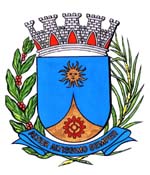       1561/15.:  Pastor Raimundo Bezerra:DEFERIDA.Araraquara, _________________                    _________________	Indico ao Senhor Prefeito Municipal, a necessidade de entrar em entendimentos com o setor competente, no sentido de estudar a possibilidade de proceder a retirada de uma árvore existente na Avenida Dr. João Pires de Camargo, nº 2795, no Bairro Santa Angelina, desta cidade, pois a referida árvore está morta, correndo o risco de cair.                                     Araraquara, 17 de junho de 2015. Raimundo 